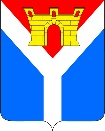 АДМИНИСТРАЦИЯ УСТЬ-ЛАБИНСКОГО ГОРОДСКОГО ПОСЕЛЕНИЯ УСТЬ-ЛАБИНСКОГО РАЙОНАП О С Т А Н О В Л Е Н И Еот 28.09.2023                                                                                                      № 729г. Усть-ЛабинскО внесении изменения в постановление администрации Усть-Лабинского городского поселения Усть-Лабинского района от 06 мая 2014 г. № 170 «Об утверждении Положения об оплате труда работников муниципального казенного учреждения Усть-Лабинского городского поселения Усть-Лабинского района «Административно-техническое управление»В соответствии со статьей 144 Трудового кодекса Российской Федерации, статьей 70 Бюджетного кодекса Российской Федерации, Федеральным законом от 06 октября 2003 г. № 131-ФЗ «Об общих принципах организации местного самоуправления в Российской Федерации», Уставом Усть-Лабинского городского поселения Усть-Лабинского района, п о с т а н о в л я ю:1. Внести в постановление администрации Усть-Лабинского городского поселения Усть-Лабинского района от 06 мая 2014 г. № 170 «Об утверждении Положения об оплате труда работников муниципального казенного учреждения                                  Усть-Лабинского городского поселения Усть-Лабинского района «Административно-техническое управление» (с изменениями от                                     30 ноября 2020 г. № 859) изменение, изложив приложение № 2 в новой редакции согласно приложению к настоящему постановлению. 2. Признать утратившим силу постановление администрации                      Усть-Лабинского городского поселения Усть-Лабинского района от                          20 октября 2022 г. № 735 «О внесении изменений в постановление администрации Усть-Лабинского городского поселения Усть-Лабинского района от 06 мая 2014 года № 170 «Об утверждении Положения об оплате труда работников муниципального казенного учреждения Усть-Лабинского городского поселения Усть-Лабинского района «Административно-техническое управление»».3. Отделу по общим и организационным вопросам администрации       Усть-Лабинского городского поселения Усть-Лабинского района (Владимирова М.А.) обнародовать настоящее постановление путем размещения его на официальном сайте администрации Усть-Лабинского городского поселения Усть-Лабинского района в информационно-телекоммуникационной сети «Интернет» и на информационных стендах      МБУК «Центральная районная библиотека» МО Усть-Лабинский район.	4. Постановление вступает в силу после его официального обнародования и распространяется на правоотношения, возникшие с 01 октября 2023 года.Глава Усть-Лабинского городского поселенияУсть-Лабинского района                                                                   Д.Н. Смирнов ПРИЛОЖЕНИЕ к постановлению администрации Усть-Лабинского городского поселения Усть-Лабинского районаот 28.09.2023 № 729« ПРИЛОЖЕНИЕ № 2УТВЕРЖДЕНЫпостановлением администрацииУсть-Лабинского городского поселенияУсть-Лабинского районаот 06.05.2014 № 170РАЗМЕРЫдолжностных окладов и ежемесячных денежных поощрений работников муниципального казенного учреждения Усть-Лабинского городского поселения Усть-Лабинского района «Административно-техническое управление»			   ».Начальник финансового отдела администрации Усть-Лабинского городского поселения Усть-Лабинского района 							С.А. Никонова№ п/пНаименование должностиРазмер должностного оклада, рублей в месяцЕжемесячное денежное поощрение (количество должностных окладов)Аппарат управленияАппарат управленияАппарат управления1Директор 74695,62Заведующий сектором66044,03Главный специалист64953,94Ведущий специалист61713,6Работники административно-технического сектораРаботники административно-технического сектораРаботники административно-технического сектораРаботники административно-технического сектора1Водитель 60601,52Уборщица44621,53Дворник44621,54Рабочий по комплексному обслуживанию здания49981,55Вахтер44621,56Слесарь-электрик49981,5